	 Chers anciens de l’agro,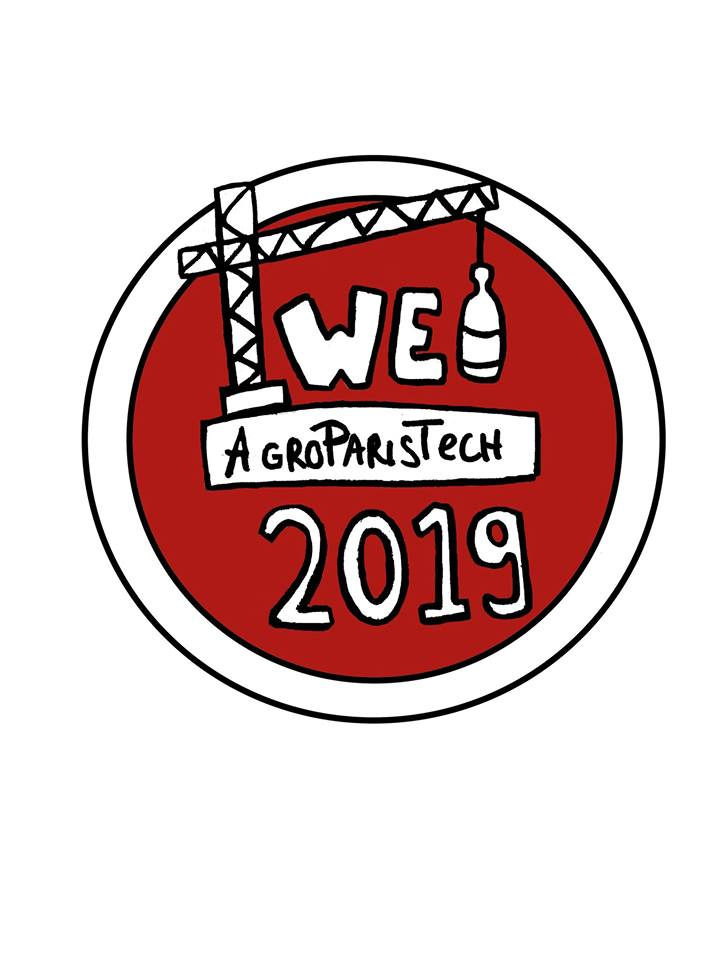   L’association « Accueil et Intégration » de la promotion 193 s’adresse à vous !Dans le cadre de cette association nous organisons une semaine d’intégration pour la rentrée 2019 qui se déroulera à Grignon ainsi qu’un week-end d’intégration qui aura lieu du 20 au 22 septembre 2019.Comme vous le savez, c’est l’occasion de former une promotion bien soudée et de tisser des liens entre les étudiants qui se renforceront tout au long de leurs études et bien au-delà. Ces liens, ces amitiés seront utiles dans la carrière professionnelle des futurs étudiants de la promotion 194 car c’est un premier réseau qu’ils vont créer et le réseau est un capital professionnel essentiel. De plus, la semaine d’intégration est une phase d’adaptation bénéfique aux étudiants qui sortent tout juste des concours d’entrée et d’années parfois difficiles (en classe préparatoire, en université ou ailleurs, ...). Cela leur permet de bien commencer l’année et nous savons que se sentir bien durant ses études participe à la réussite de chacun.Pour cette semaine, nous prévoyons des activités d’extérieur en équipe (activités sportives, relais, balles au prisonnier, épreuves en binômes, ...) pour que les étudiants s’amusent et se libèrent du stress de la rentrée, pour leur faire vivre des moments uniques et insolites dans le but de souder la promo en équipes afin de rendre le contact plus facile.Durant cette semaine seront aussi servis des repas (petit-déjeuner, déjeuner, barbecue) et des grandes soirées seront organisées. Nous envisageons d’installer une scène devant le bâtiment de l’amphi avec des lumières, une sono et des DJ.Quelques semaines après la semaine d’intégration aura lieu le week-end d’intégration : les étudiants partiront en car et logeront dans un camping pendant 2 jours. Au cours de ce week-end, des activités et des soirées dans le même esprit que la semaine d’intégration seront proposées.Ce week-end a l’intérêt de rassembler les différentes promotions qui sont réparties sur plusieurs centres (Grignon, Massy, Nancy, Claude Bernard, …) et nous allons tout faire pour que ce week-end reste gravé dans la mémoire de chacun, et surtout dans celle de la nouvelle promotion, la 194.Ainsi, toutes ces activités ambitieuses ont un coût car elles nécessitent du matériel, un approvisionnement en nourriture et breuvages, et de louer des cars et un camping.Le coût du week-end d’intégration varie entre 80 000€ et 90 000€.Nous aimerions ne pas demander une trop grosse somme aux étudiants car leurs études ont déjà un coût et nous avons bien conscience qu’ils n’ont pas forcément les moyens de financer ces activités extra-scolaires qui sont pourtant importantes.Nous sommes dans une situation délicate car nous organisons un très gros week-end d’intégration en terme de nombre de participants (plus de 600 personnes) et pourtant nous avons peu de subventions de la part de notre BDE, qui doit répartir une certaine somme entre toutes les associations.Au sein de l’association nous avons un « pôle sponsor » qui s’occupe de rechercher des sponsors qui peuvent nous aider par un financement ou en nous fournissant directement du matériel et de la nourriture. Cependant les entreprises qui acceptent de nous sponsoriser demeurent rares et leur participation couvre une faible part de notre budget.Les subventions et l’argent des places vendues n’étant pas suffisants, toute aide financière nous aiderait énormément à organiser une intégration digne de notre école ! De plus, cette année, nous aimerions diminuer le prix des places pour le week-end d’intégration.C’est pourquoi cette année nous avons choisis de nous adresser à vous, qui avez vécu tout ça avant nous, qui savez combien l’intégration est importante pour souder une promotion, créer de beaux souvenirs et commencer ses études à AgroParisTech en beauté !Pour nous soutenir financièrement, vous pouvez faire un don sur cette cagnotte en ligne :IciL’association Accueil et Intégration de la promotion 193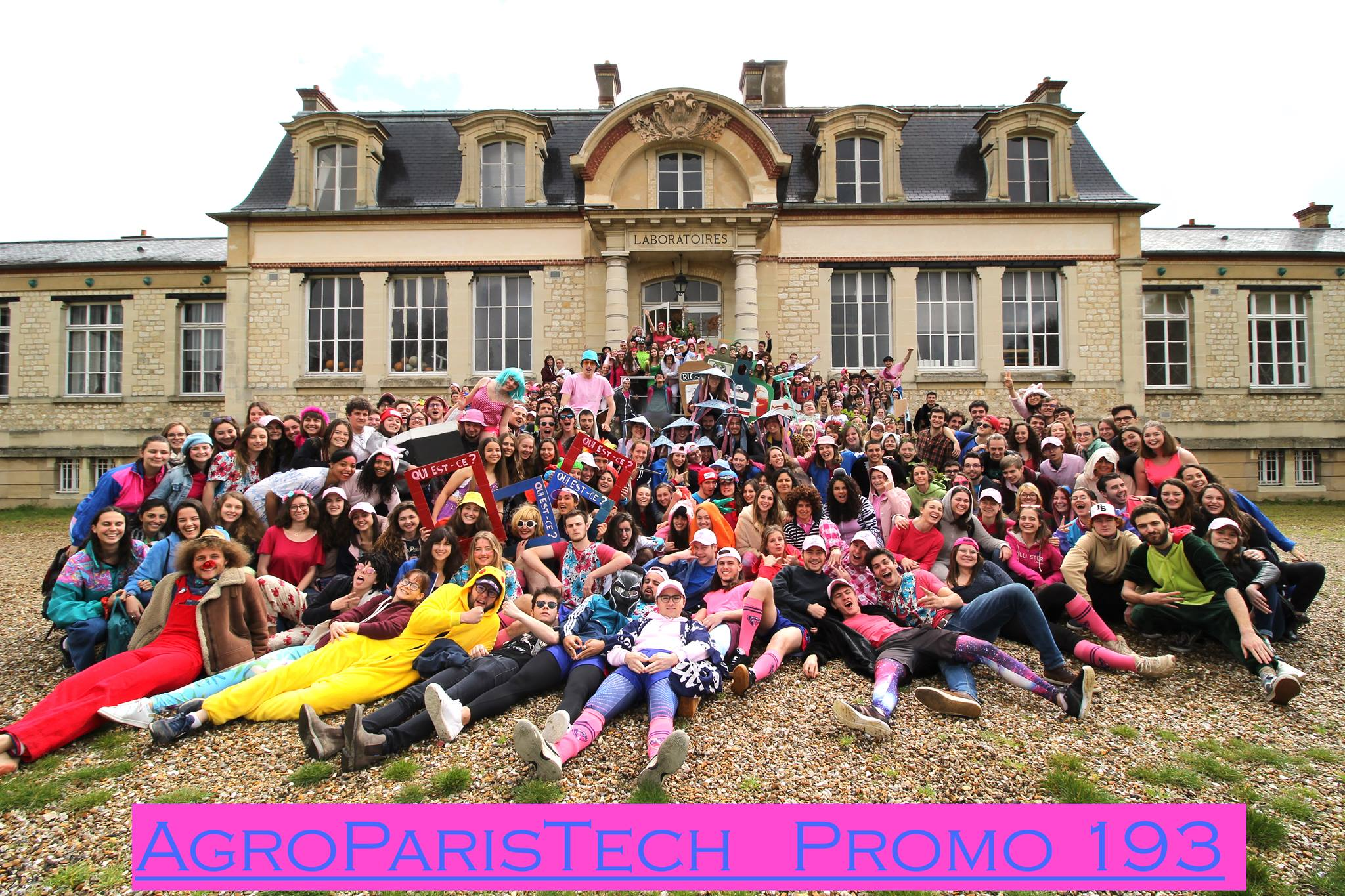 